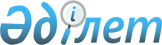 Об установлении ограничительных мероприятий на территории крестьянского хозяйства "Анет" в Куркелинском сельском округе Баянаульского района
					
			Утративший силу
			
			
		
					Решение акима Куркелинского сельского округа Баянаульского района Павлодарской области от 14 августа 2018 года № 1-03-07. Зарегистрировано Департаментом юстиции Павлодарской области 20 августа 2018 года № 6040. Утратило силу решением акима Куркелинского сельского округа Баянаульского района Павлодарской области от 12 декабря 2018 года № 1-03-08 (вводится в действие со дня его первого официального опубликования)
      Сноска. Утратило силу решением акима Куркелинского сельского округа Баянаульского района Павлодарской области от 12.12.2018 № 1-03-08 (вводится в действие со дня его первого официального опубликования).
      В соответствии с пунктом 2 статьи 35 Закона Республики Казахстан от 23 января 2001 года "О местном государственном управлении и самоуправлении в Республике Казахстан", подпунктом 7) статьи 10-1 Закона Республики Казахстан от 10 июля 2002 года "О ветеринарии", аким Куркелинского сельского округа Баянаульского района РЕШИЛ:
      1. В связи с выявлением болезни мыта лошади установить ограничительные мероприятия на территории крестьянского хозяйства "Анет", расположенного в Куркелинском сельском округе Баянаульского района.
      2. Контроль за выполнением настоящего решения оставляю за собой.
      3. Настоящее решение вводится в действие по истечении десяти календарных дней после дня его первого официального опубликования.
					© 2012. РГП на ПХВ «Институт законодательства и правовой информации Республики Казахстан» Министерства юстиции Республики Казахстан
				
      Аким сельского округа

Т. Сагинтаев
